МЕТОДИЧЕСКОЕ ОБЪЕДИНЕНИЕ ВОСПИТАТЕЛЕЙ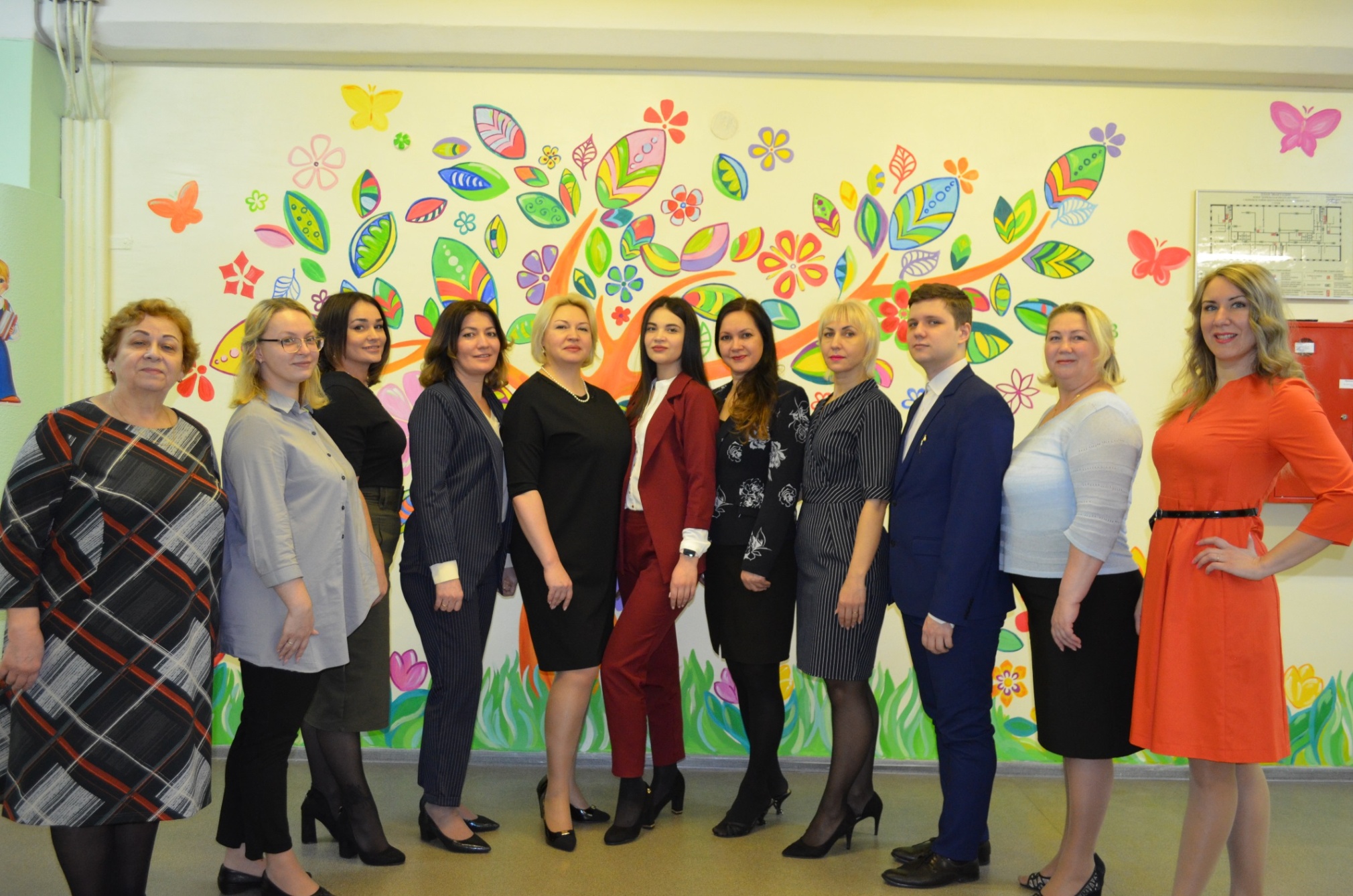 № п/пФ.И.О.работникаДолжностьОбразование/специальностьПовышение квалификацииСтаж работы/стаж работы по специальностиБердникИнна ВалериевнавоспитательОбразование: высшее по специальности: менеджер социокультурной сферыПереподготовка:Учитель начальных классовОлигофренопедагог (олигофренопедагогика и олигофренопсихология)Повышение квалификации:Духовно-нравственное развитие обучающихся: обновление практик воспитания, 2019г.;Оказание первой помощи, 2019г.с 2007г./ с 2007г.ГамзатоваФазина АлимовнавоспитательОбразование: высшее профессиональное образованиепо специальности: педагог – психологПереподготовка: олигофренопедагог (специальностьолигофренопедагогика и олигофренопсихология)Повышение квалификации:Основы компьютерной грамотности: практико-ориентированный курс для работников образования, 2018г.;Организация работы с обучающимися с ОВЗ в соответствии с ФГОС, 2019г.;Оказание первой помощи, 2019г.с 1998г./ с 2011г.Грузенкина Евгения АлександровнавоспитательОбразование: высшее профессиональное образованиепо специальности: постановщик культурно-досуговых программ по специальности «социально-культурная деятельность»Переподготовка: олигофренопедагог (специальность «олигофренопедагогика и олигофренопсихология»)Повышение квалификации:Оказание первой помощи, 2019г.с 2010г./ с 2010г.Дегиль Анна АлександровнавоспитательОбразование: высшее профессиональное образованиепо специальности: социально-культурная деятельностьПереподготовка: Дефектология, 2019г.;Тьюторское сопровождение обучающихся в системе инклюзивного образования, 2020г.Повышение квалификации:Оказание первой помощи, 2019г.;Использование сказкотерапии с тревожными детьми в образовательных организациях, 2019г.С 2012г./ с2019г.ДремлюговаЕвгения ПавловнавоспитательОбразование: среднее специальное образование по специальности: педагог дошкольного образованияПереподготовка: олигофренопедагог (специальность «олигофренопедагогика и олигофренопсихология»)Повышение квалификации:Профессиональный стандарт педагога (воспитателя). Вопросы и подходы к изменениям, 2018г.;Духовно-нравственное развитие обучающихся: обновление практик воспитания, 2019г.;Оказание первой помощи, 2019г.с 1988г./с 1989г.ИвановаЕлена ВасильевнавоспитательОбразование: высшее профессиональное образованиепо специальности: учитель математикиПереподготовка: олигофренопедагог (специальность «олигофренопедагогика и олигофренопсихология») Повышение квалификации:Тьюторское сопровождение инклюзивного образования детей с ОВЗ в условиях реализации ФГОС, 2017г.;Основы компьютерной грамотности: практико-ориентированный курс для работников образования, 2018г.;Духовно-нравственное развитие обучающихся: обновление практик воспитания, 2019г.;Оказание первой помощи, 2019г.с 1994г./ с 1997г.Калашников Александр АлександровичвоспитательОбразование: среднее профессиональное образованиепо специальности: коррекционная педагогика в начальном образованииПовышение квалификации:Оказание первой помощи, 2019г. с 2017г./ с 2019г.Лаптева Ирина ВладимировнавоспитательОбразование: высшее профессиональное образование по специальности: менеджер социально-культурной деятельностиПереподготовка: учитель - дефектологПовышение квалификации:Организация психолого–педагогического сопровождения дошкольников с ОВЗ в условиях интегрированного и инклюзивного обучения, 2017г.;Современные образовательные технологии в индивидуальном обучении и коррекционной педагогике в условиях реализации ФГОС, 2019г.;Освоение офисных технологий и использование их в образовательной среде, 2019г.;Духовно-нравственное развитие обучающихся: обновление практик воспитания, 2019г.;Оказание первой помощи, 2019г.с 1998г./ с 2006г.МартыноваЕкатерина ОлеговналогопедОбразование: высшее профессиональное образование по специальности: логопед;среднее специальное по специальности медицинская сестраПереподготовка: Организация деятельности педагога-дефектолога: специальная педагогика и психология, 2019г.;Тьюторское сопровождение обучающихся в системе инклюзивного образования, квалификация: Тьютор, 2020г.Повышение квалификации:Оказание первой помощи детям и взрослым, 2017г.;Реализация ФГОС НОО обучающихся с ОВЗ и инвалидностью, 2017г.;Медиация. Особенности применения медиации в образовательной организации, 2017г.;Организация психолого-педагогического сопровождения обучающихся с ОВЗ в условиях интегрированного и инклюзивного обучения основного общего и среднего (полного) общего образования, 2018г.;Духовно-нравственное развитие обучающихся: обновление практик воспитания, 2019г. с 2010г. /с 2016г.РомашоваТатьяна АлександровнавоспитательОбразование: высшее профессиональное образование по специальности: менеджер в социокультурной деятельностиПереподготовка: Олигофренопедагогика и олигофренопсихология,Повышение квалификации:Реализация ФГОС НОО обучающихся с ОВЗ и инвалидностью, 2017г.;Тьюторское сопровождение инклюзивного образования детей с ограниченными возможностями здоровья (ОВЗ) в условиях реализации ФГОС, 2017г.;Оказание первой помощи детям и взрослым, 2018г.;Освоение офисных технологий и использование их в образовательной среде, 2019г. с 1999г./ с 2000г.СтепановаЛюдмила ФедоровнавоспитательОбразование: среднее специальное образование по специальности: учитель начальных классовПереподготовка: олигофренопедагогика и олигофренопсихологияПовышение квалификации:Организация образовательного процесса в контексте ФГОС образования обучающихся с умственной отсталостью (интеллектуальными нарушениями) и ФГОС начального образования обучающихся с ОВЗ, 2016г.;Первая помощь: обзорный курс, 2019г. с 1971г./ с 1998г.с.Федорченко Татьяна ДмитриевнавоспитательОбразование: высшее профессиональное образование по специальности: Учитель-логопедПереподготовка: Учитель-дефектологПовышение квалификации:Тьютор в системе семейного воспитания и инклюзивного образования в условиях реализации ФГОС для детей с ОВЗ, 2019г.;Здоровьесберегающая деятельность образовательных организаций в условиях реализации ФГОС, 2019г.;Оказание первой помощи детям и взрослым, 2019г. 2000г./ с 2000гХанжина Анна АнатольевнавоспитательОбразование: высшее профессиональное образование, магистерская программа «Педагогические инновации в дошкольном и начальном образовании»Переподготовка: ОлигофренопедагогикаПовышение квалификации:Оказание первой помощи, 2019г. с 2019г./с 2019г.